Petersburg Medical Center Foundation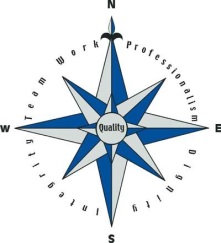 103 Fram Street					                 	     Phone:  907-772-4291 PO Box 589							         Fax:  907-772-3085 Petersburg, AK  99833MINUTESSPECIAL PETERSBURG MEDICAL CENTER FOUNDATION MEETINGSeptember 24,2019The Petersburg Medical Center Foundation board was called to order in CEO’s office at Petersburg Medical Center by Elizabeth Bacom at 10:04 a.m.  Present were Elizabeth Bacom, Sarah Holmgrain, Darlene Whitethorn and Phil Hofstetter. There was a quorum. APPROVAL OF THE AGENDA: Sarah Holmgrain made a motion to approve the agenda and Phil Hofstetter seconded the motion. Voice vote was taken with Sarah Holmgrain, Elizabeth Bacom, Darlene Whitethorn and Phil Hofstetter.  Motion carried 4-0.Executive Session: Norma J. Tenfjord Education Scholarship, Sarah Holmgrain made a motion to move to executive session, Darlene Whitethorn second the motion. The board moved into executive session at 10:06 am.  The board came out of executive session at 10:10 am.Sarah Holmgrain made a motion to approve up Jolyn Duddles up to $3,186.05, pending clarification of submission. Darlene Whitethorn second the motioned. Voice vote was taken with Sarah Holmgrain, Elizabeth Bacom, Darlene Whitethorn and Phil Hofstetter.  Motion carried 4-0. ADJOURNMENT: Sarah Holmgrain made a motion to adjourn and Phil Hofstetter seconded the motion. Voice vote was taken with Sarah Holmgrain, Elizabeth Bacom, Darlene Whitethorn and Phil Hofstetter.  Motion carried 4-0. The Board dismissed at 10:14 a.m.Respectfully submitted by Darlene Whitethorn 		Darlene Whitethorn		Darlene Whitethorn, Secretary/TreasurerPMC FOUNDATION				-2-	       		          		September 24,2019SUMMARYSeptember 24,2019Regular MeetingAPPROVED the agenda.APPROVED Scholarship for Jolyn Duddles 